V Benešově dne 16. 8. 2018Vážení zástupci škol,dovolujeme si Vás pozvat na 1. Informační setkání se zástupci škol v rámci území projektu Místního akčního plánu II.Setkání se bude konat ve středu 29. srpna 2018 od 13:30 hodin v zasedací místnosti Posázaví, budova piaristické koleje, Masarykovo náměstí 1, 256 01 BenešovNa programu jednání bude: Přivítání účastníkůInformace k zahájení realizace projektu Místní akční plán vzdělávání II (MAP II) správního obvodu obce s rozšířenou působností BenešovNominace zástupců škol do pracovních skupin a na pozice analytikůHarmonogram projektu MAP II do konce roku 2018Plán implementačních akcí (náměty a podněty účastníků setkání k plánovaným vzdělávacím akcím pro pedagogy i žáky pro školní rok 2018/19)Svou účast prosím potvrďte do 28. 8. 2018.Těším se na setkání a vaše případné podněty k realizaci projektu.Bohuslava Zemanováředitelka Posázaví o.p.s.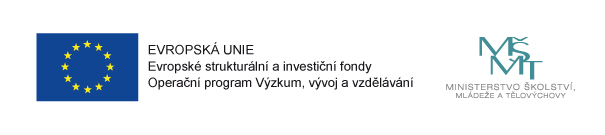 